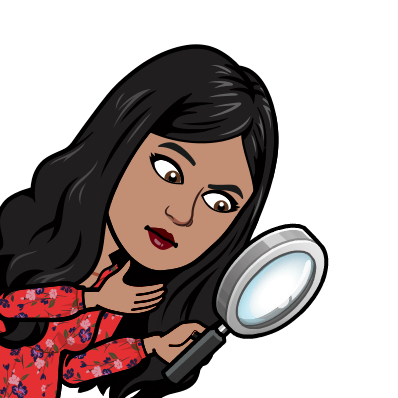 Instrucciones: Answer the following questions by choosing the appropriate negative word.Modelo: ¿Juegas algún deporte? No, no juego ningún deporte.¿Conoces a algunas chicas pelirrojas?  No, no conozco a _____________ chica pelirroja.¿Comes algo?  No, no como ___________.¿Siempre vas a la biblioteca?  No, no voy ____________.Yo no termino la tarea. ¿Y tú?  No termino la tarea ____________.¿Vas al baile con alguien?  No, no voy con _____________.¿Haces algo para tu cumpleaños?  No, no hago ___________.¿Siempre le das dinero a tu hermano?  No, no le doy dinero ___________.No voy a la fiesta. ¿Y María?  María no va ____________.¿Sales esta noche con algunos amigos?  No, no voy con _________ amigo.Palabras afirmativasPalabras negativasAlguien – someone, anyoneAlgo – somethingAlgún – some, anyAlguno(s)Alguna(s)Siempre – alwaysTambién – also, tooNadie – no one, nobodyNada – nothingNingún – no, none, not anyNingunoNingunaNunca – neverTampoco – neither, either